  MADONAS NOVADA PAŠVALDĪBA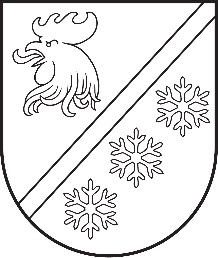 Reģ. Nr. 90000054572Saieta laukums 1, Madona, Madonas novads, LV-4801 t. 64860090, e-pasts: pasts@madona.lv ___________________________________________________________________________MADONAS NOVADA PAŠVALDĪBAS DOMESLĒMUMSMadonā2024. gada 31. janvārī						        	     		        Nr. 44								                  (protokols Nr. 2, 43. p.)Par valsts mērķdotācijas sadali Madonas novada pašvaldības interešu un profesionālās ievirzes izglītības iestāžu pedagoģisko darbinieku darba samaksai un sociālās apdrošināšanas obligātajām iemaksām no 2024. gada 1. janvāra līdz 31. augustam Saskaņā ar likumu “Par valsts budžetu 2024. gadam un budžeta ietvaru 2024., 2025. un 2026. gadam” ir apstiprināts finansējums mērķdotācijām pašvaldībām 2024. gada 8 mēnešiem. Pašvaldības Izglītības nodaļa un Finanšu nodaļa ir  veikusi aprēķinus par valsts mērķdotācijas sadali izglītības iestādēm no 2024. gada 1. janvāra līdz 31. augustam.    Noklausījusies sniegto informāciju, ņemot vērā 19.01.2024. Izglītības un jaunatnes lietu komitejas un 23.01.2024. Finanšu un attīstības komitejas atzinumus, atklāti balsojot: PAR – 14 (Agris Lungevičs, Aivis Masaļskis, Andris Dombrovskis, Andris Sakne, Artūrs Čačka, Arvīds Greidiņš, Gatis Teilis, Gunārs Ikaunieks, Guntis Klikučs, Iveta Peilāne, Kaspars Udrass, Māris Olte, Valda Kļaviņa, Zigfrīds Gora), PRET – NAV, ATTURAS – NAV, Madonas novada pašvaldības dome NOLEMJ:Sadalīt Madonas novada pašvaldības interešu izglītības programmu pedagoģisko darbinieku darba samaksai un sociālās apdrošināšanas obligātajām iemaksām paredzēto mērķdotāciju no 2024. gada 1. janvāra līdz 31. augustam EUR 260743,00 apmērāPielikumā: Madonas novada pašvaldības izglītības iestāžu interešu izglītības programmu pedagoģisko darbinieku darba samaksai un sociālās apdrošināšanas obligātajām iemaksām paredzētās mērķdotācijas sadales piešķiršanas saraksts no 2024. gada 1. janvāra līdz 31. augustam.             Domes priekšsēdētājs					             A. Lungevičs	Seržāne 26136230